HORARIO DE VACUNA EN EL COLEGIO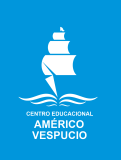 Se les pide a los apoderados respetar los horarios de vacunación, para evitar aglomeraciones en el colegio.CURSO5° BÁSICO5° BÁSICON°APELLIDONOMBRESFECHAHORA1AGUILERA CARESJEREMY IGNACIOLunes 5 de octubre09:10 hrs2ATAUPILLCO RAMOSJOHNY KEVINLunes 5 de octubre09:10 hrs3BAEZA LOPEZVICENTE IGNACIOLunes 5 de octubre09:10 hrs4BAHAMONDES PALMAIVAN IGNACIOLunes 5 de octubre09:10 hrs5BERRIOS ANDRADESTHOMAS LEANDROLunes 5 de octubre09:10 hrs6BORQUEZ RODRIGUEZANTONELLA IGNACIALunes 5 de octubre09:20 hrs7BUSTOS RIQUELMEALEXIS CAMILOLunes 5 de octubre09:20 hrs8CARU BUSTOSFRANCISCA IGNACIALunes 5 de octubre09:20 hrs9CASTILLO NAVARROAMARO JESUSLunes 5 de octubre09:20 hrs10CHACANA GUERREROPASCAL LILIBETHLunes 5 de octubre09:20 hrs11CONSTANZO CARRASCONICOLAS ALEXISLunes 5 de octubre09:30 hrs12CONTRERAS GUANILOANTONELLA BELENLunes 5 de octubre09:30 hrs13CONTRERAS GUTIERREZISIS ALEXANDRALunes 5 de octubre09:30 hrs14CUYA CASHPABYRO YHONLunes 5 de octubre09:30 hrs15ESPINOZA SUAZOAMARO LEONLunes 5 de octubre09:30 hrs16GONZALEZ HERRERAMAXIMILIANO IGNACIOLunes 5 de octubre09:45 hrs17GONZALEZ HORTASIMON ALEJANDROLunes 5 de octubre09:45 hrs18GONZALEZ NOGUERADIEGO MOISESLunes 5 de octubre09:45 hrs19HERNANDEZ TRUJILLOJOSE MARIALunes 5 de octubre09:45 hrs20HIDALGO HIDALGOAXL EMERSONLunes 5 de octubre09:45 hrs21MAXIMILIANORANDY DANIELLunes 5 de octubre10:00 hrs22MOLINA VILLEGASALMENDRA MOLINALunes 5 de octubre10:00 hrs23MORA OLAVEYADIEL ALEJANDROLunes 5 de octubre10:00 hrs24MORENO ESPIRITUROSALIA MEDALILunes 5 de octubre10:00 hrs25MOSQUERA MINAEMILY DAYANNALunes 5 de octubre10:00 hrs26MUÑOZ CASTROMICHELLE ANDREALunes 5 de octubre10:00 hrs27NECULHUEQUE VALDESFRANCESCA ALEXANDRALunes 5 de octubre10:15 hrs28ORELLANA LETELIERJONATHAN ALEJANDROLunes 5 de octubre10:15 hrs29PALMA ACUÑAKRISHNA ANDREALunes 5 de octubre10:15 hrs30PEREDA ALLEMANTITATHI NICOLLELunes 5 de octubre10:15 hrs31PINTO VILLALOBOSMATHIAS IGNACIOLunes 5 de octubre10:15 hrs32RAMIREZ BORQUEZHECTOR BENJAMINLunes 5 de octubre10:30 hrs33RAMIREZ VISCARRAMARTINA ANDREALunes 5 de octubre10:30 hrs34ROCHA HERRERAMARIA DEL JESUSLunes 5 de octubre10:30 hrs35SANCHEZ HERNANDEZBRITANY NAOMYLunes 5 de octubre10:30 hrs36SANCHEZ MAULENBELLA ANAISLunes 5 de octubre10:30 hrs37SILVA RIFFODAYANA ANTONELLALunes 5 de octubre10:30 hrs38UBEDA RODRIGUEZAGUSTIN ALEJANDROLunes 5 de octubre10:45 hrs39URIBE DIAZDANIELA ALONDRALunes 5 de octubre10:45 hrs40VEGA CADENASYANDEL SAMIRLunes 5 de octubre10:45 hrs41VERGARA ARELLANOLUCAS JESUSLunes 5 de octubre10:45 hrs42VERGARA SAEZANTONIA BELENLunes 5 de octubre10:45 hrsCURSO8° BÁSICO8° BÁSICON°APELLIDONOMBRESFECHAHORA1ALARCON SANCHEZESTEFANIALunes 5 de octubre11:00 hrs2ALCAPAN PACHECOMAXIMILIANO ROMANLunes 5 de octubre11:00 hrs3ALEGRIA NINOTAYARLIN FERNANDALunes 5 de octubre11:00 hrs4ARAU LEFIQUEOVICENTE TOMASLunes 5 de octubre11:00 hrs5CARU BUSTOSCLAUDIO IGNACIOLunes 5 de octubre11:00 hrs6CASUSOL ZUÑIGAMARIA JOSELunes 5 de octubre11:15 hrs7CHAMORRO ROMOJUAN AGUSTINLunes 5 de octubre11:15 hrs8CORREA PENCHULEFISIDORA ABIGAILLunes 5 de octubre11:15 hrs9CORTEZ ALFARODANAE ALEJANDRALunes 5 de octubre11:15 hrs10GIL TREPIANAGUILLENNY JOSELunes 5 de octubre11:15 hrs11GONZALEZ ORTEGAANGEL ANDRESLunes 5 de octubre11:30 hrs12GONZALEZ SUAREZRAUL ESTEFFANLunes 5 de octubre11:30 hrs13HERNANDEZ PAVEZJORGE SEBASTIANLunes 5 de octubre11:30 hrs14IRIARTE GUTIERREZVICTORIALunes 5 de octubre11:30 hrs15LOOR MENDEZMARELY ANAHILunes 5 de octubre11:30 hrs16MUÑOZ AVILEZEMYLIA IGNACIALunes 5 de octubre11:45 hrs17MUÑOZ CASTROSCARLETT ANDREALunes 5 de octubre11:45 hrs18MUÑOZ HERRERABRYAN JESUSLunes 5 de octubre11:45 hrs19OPAZO LUNAFERNANDA RENATALunes 5 de octubre11:45 hrs20OÑATE CIDRAYEN MILLARAYLunes 5 de octubre11:45 hrs21PACHECO AREVALOGABRIEL ISAACLunes 5 de octubre12:00 hrs22POBLETE SOTOMARTINA IGNACIALunes 5 de octubre12:00 hrs23RENTERIALUZDARY SELENALunes 5 de octubre12:00 hrs24REYES AREVALOGABRIELA ISIDORALunes 5 de octubre12:00 hrs25ROJAS GONZALEZXIOMARIA ROSALunes 5 de octubre12:00 hrs26ROJAS RUZGERSON ANDRESLunes 5 de octubre12:00 hrs27ROMERO ZUÑIGAPABLA MILLARAYLunes 5 de octubre12:15 hrs28RUIZ NUÑEZDANIEL ESTEBANLunes 5 de octubre12:15 hrs29SAAVEDRA MARIÑOSILVIA ABIGAILLunes 5 de octubre12:15 hrs30SAEZ CARRASCOGABRIEL ADRIANOLunes 5 de octubre12:15 hrs31SOTO CORDOVADIEGO IGNACIOLunes 5 de octubre12:15 hrs32ULLOA ROBLESARIEL EDERLunes 5 de octubre12:30 hrs33URRUTIA BORQUEZCONSTANZALunes 5 de octubre12:30 hrs34URRUTIA MONTERONAYARETH LISETTELunes 5 de octubre12:30 hrs35VALERIA ROJOARLINE ANAISLunes 5 de octubre12:30 hrs36VARGAS PEREZGABRIELLunes 5 de octubre12:30 hrs37VASQUEZFELIPE IGNACIOLunes 5 de octubre12:30 hrs38VILLASECA BRITOBENJAMIN VICENTELunes 5 de octubre12:45 hrs39VISCAY ARAYACATALINA VICTORIALunes 5 de octubre12:45 hrs40WERCHE RUZSALVADOR PATRICIOLunes 5 de octubre12:45 hrs41MOYA REVECODANIEL RAÚLLunes 5 de octubre12:45 hrs42PEÑAALONSOLunes 5 de octubre12:45 hrsCURSO4° BÁSICO4° BÁSICON°APELLIDONOMBRESFECHAHORA1AGUILERA MADRIDALEXANDER JAVIERMartes 6 de octubre09:10 hrs2ARAYA BURGOSYOHAN MARTINMartes 6 de octubre09:10 hrs3BUSTAMANTE CARCAMOMATIAS MOISESMartes 6 de octubre09:10 hrs4CAROCA LIZANAJAVIER ALEXANDERMartes 6 de octubre09:10 hrs5CARRANZA ALORJUAN DAVIDMartes 6 de octubre09:30 hrs6CASARAN CHAVEZSKARLET SARAYMartes 6 de octubre09:30 hrs7CASTRO CARREÑOJOSE RICARDOMartes 6 de octubre09:30 hrs8CONTRERAS C RUZJORGE ANDRESMartes 6 de octubre09:30 hrs9CORONADO ARAVENARODRIGO LEONMartes 6 de octubre09:30 hrs10CORTES GARCIAAMARO SEBASTIANMartes 6 de octubre09:30 hrs11FERNANDEZ ALVARADOJOSE MIGUELMartes 6 de octubre10:00 hrs12FLORES PALMAIGNACIA JOSEFAMartes 6 de octubre10:00 hrs13FUENTES ALFAROMAYRA ANAISMartes 6 de octubre10:00 hrs14GAMARRA SANCHEZXAVI WILLIAMMartes 6 de octubre10:00 hrs15GONZALEZ BORQUEZCATHERINE PALOMAMartes 6 de octubre10:00 hrs16HERNANDEZ CALLESHAZADI ANDREAMartes 6 de octubre10:30 hrs17HERNANDEZ PAVEZALONSO EDUARDOMartes 6 de octubre10:30 hrs18HUENTEN ARAVENAABRAHAM JOSUEMartes 6 de octubre10:30 hrs19LEON PEREZLIONEL ESTEBANMartes 6 de octubre10:30 hrs20LOOR MENDEZJOEL STEVENMartes 6 de octubre10:30 hrs21LUCAS DELGADOJUSTIN RENATOMartes 6 de octubre11:00 hrs22LUGO AÑEZKEN JESUSMartes 6 de octubre11:00 hrs23MARQUEZ VILLANUEVAJESUS PATRICIOMartes 6 de octubre11:00 hrs24MEJIA MORENOANDREW NICKOLASMartes 6 de octubre11:00 hrs25MILAN PADILLAMARTHIYNA MILLARKAMartes 6 de octubre11:00 hrs26OCARES CABRERAVICTORIA ANTONIAMartes 6 de octubre11:30 hrs27OYARZO BARRIASEBASTIANMartes 6 de octubre11:30 hrs28RAILEF RAILEFFRANCISCO IGNACIOMartes 6 de octubre11:30 hrs29RIVAS BINDISVICENTE MARIANOMartes 6 de octubre11:30 hrs30ROSALES ROJASALEXANDER DANIELMartes 6 de octubre11:30 hrs31SANCHEZ MAULENAXEL JESUSMartes 6 de octubre12:00 hrs32SEGURA ROSARIOMISAELMartes 6 de octubre12:00 hrs33SUAREZ GOMEZLIONEL LUCIANOMartes 6 de octubre12:00 hrs34VALDEBENITOFRANCO GIOVANNYMartes 6 de octubre12:00 hrs35VALERIA ROJOVICENTE MARTINMartes 6 de octubre12:00 hrs36VEGA VEGABRYAN FABRIZIOMartes 6 de octubre12:30 hrs37VELASQUEZ GONZALEZBENJAMINMartes 6 de octubre12:30 hrs38VILLALBA PAREDESCRISTOFER FERNANDOMartes 6 de octubre12:30 hrs39VISCAY ARAYAMARTIN ALONSOMartes 6 de octubre12:30 hrs40ZAMORA DONOSOESTEBAN FELIPE ISAACMartes 6 de octubre12:30 hrs41NAVARRO DÍAZSOFIA ALEJANDRAMartes 6 de octubre12:30 hrsCURSO1° BÁSICO1° BÁSICON°APELLIDONOMBRESFECHAHORA1ARAVENA PAINEQUEOANGELO CRISTOBALMiércoles 7 de octubre09:10 hrs2BERNAL ASTETEMATEO FACUNDOMiércoles 7 de octubre09:10 hrs3CABRERA TURRIETAAUSTIN JAVIERMiércoles 7 de octubre09:10 hrs4CAMPOS GOMEZNICOHLE WILLIANYMiércoles 7 de octubre09:10 hrs5COLMENARESJULIO ALESSANDROMiércoles 7 de octubre09:30 hrs6CONTRERAS LEFIMILLUCAS MATEOMiércoles 7 de octubre09:30 hrs7DAZA CANELOAGUSTIN IGNACIOMiércoles 7 de octubre09:30 hrs8DURAN SAAVEDRAAGUSTIN ALONSOMiércoles 7 de octubre09:30 hrs9FUENTES MARTINEZDYLAN IGNACIOMiércoles 7 de octubre09:30 hrs10GARAY GARAYEMILIA AYLINEMiércoles 7 de octubre09:30 hrs11GONZALEZ NOGUERAJONATAN ISAIASMiércoles 7 de octubre10:00 hrs12GUTIERREZ ROSARIOMARIO ANDRESMiércoles 7 de octubre10:00 hrs13HERNANDEZ BERAZAARYA SOPHIAMiércoles 7 de octubre10:00 hrs14HERNANDEZ PAVEZMAXIMO RODRIGOMiércoles 7 de octubre10:00 hrs15HONORATOYARED AYMARAMiércoles 7 de octubre10:00 hrs16LUCAS DELGADOJAHAYRA BETZABETHMiércoles 7 de octubre10:30 hrs17MARQUEZ BOZZOMARIA BELENMiércoles 7 de octubre10:30 hrs18MARQUEZ BOZZOMARIA JOSEMiércoles 7 de octubre10:30 hrs19MORENO ESPIRITUALEXIS YAELMiércoles 7 de octubre10:30 hrs20MUÑOZ CAROCAAGUSTIN TOMASMiércoles 7 de octubre10:30 hrs21PERAZA VICUÑASOFIA MIRANDAMiércoles 7 de octubre11:00 hrs22PIÑERA VALENUELASOFIA ALICIA LEONORMiércoles 7 de octubre11:00 hrs23PORTANDA ROMEROJAHATSEEL SAITMiércoles 7 de octubre11:00 hrs24PRELLE PONCEEMILIA IGNACIAMiércoles 7 de octubre11:00 hrs25ROSALES MILLAPANSOFIAMiércoles 7 de octubre11:00 hrs26SALGADO ERICESIGNACIA ANTONIAMiércoles 7 de octubre11:30 hrs27SALINA LOPEZEVANS GIORDANOMiércoles 7 de octubre11:30 hrs28SOLIS GONZALEZCONSTANZAMiércoles 7 de octubre11:30 hrs29TAPIA ROBLESRUBEN LEONARDOMiércoles 7 de octubre11:30 hrs30VEGA CADENASEYAL LEONARDOMiércoles 7 de octubre11:30 hrs31ZAMORANO GARCIAISIDORA CATALINAMiércoles 7 de octubre12:00 hrs32OSPINA MARTINEZISABELLAMiércoles 7 de octubre12:00 hrs33AGUILA VARELASOFÍAMiércoles 7 de octubre12:00 hrs34ULLOA MUÑOZJULIAN MAXIMILIANOMiércoles 7 de octubre12:00 hrs35MOTTAOMARMiércoles 7 de octubre12:00 hrs36ROMERO GODOYJARED ISAACMiércoles 7 de octubre12:00 hrs